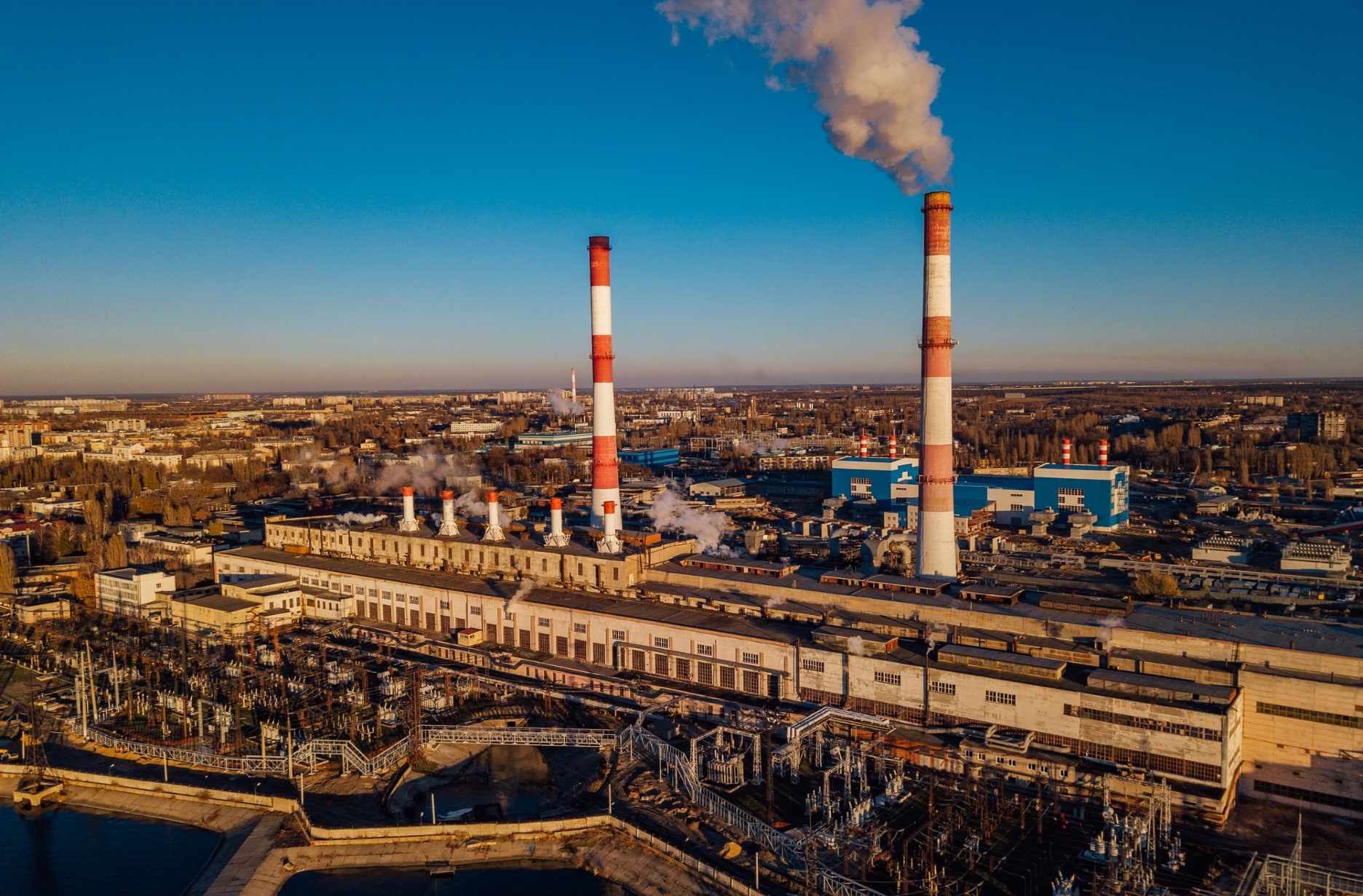 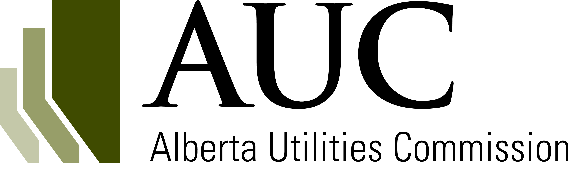 Date: 							Applicant’s company name:When complete, save a copy of this form as a PDF file and submit the file to the AUC through the eFiling System.Project descriptionThermal power plant requirement (TP1) State the approvals that are being applied for from the AUC and describe the power plant and collector system including:Number of generating units and their make, model and the nominal capability of each generating unit in megawatts (MW).The total capability of the power plant in MW.The anticipated make and model of each generating unit.Approvals being applied for: Describe the power plant and collector system: Thermal power plant requirement (TP2) Provide a list of existing approvals for facilities directly affected by this project, if any.Thermal power plant requirement (TP3)Provide details of the project ownership structure, including the names of all companies having an ownership interest in the project and their ownership share, and if applicable, the name of the project operator. Confirm that the applicant is a qualified owner.Thermal power plant requirement (TP4)For a municipality or a subsidiary of a municipality to hold an interest in a generating unit, provide documentation confirming compliance with Section 95 of the Electric Utilities Act. [Please submit along with your application].Thermal power plant requirement (TP5)Describe the location of the project:Provide the legal description of the proposed power plant site (legal subdivision [LSD], section, township, range, meridian and/or plan, block, lot, municipal address for urban parcels) and connection point, if applicable.Provide a Keyhole Markup Language (.kml/.kmz) file that contains the geographic data of each of the major components, including substation locations and project boundary of the proposed power plant. This file should reflect the information shown on the drawings and maps submitted to address information requirement TP6 below.Location description:Legal description of the proposed power plant site: Legal description of the connection point, if applicable:        [Please submit the .kml/.kmz file along with your application].Thermal power plant requirement (TP6)Provide the following drawings and maps with units of measure/scale and the direction of north specified.
A legible plant site drawing showing all major equipment components, for example, generators, turbines, heat recovery steam generator, step-up transformers, boilers and the power plant site boundary.Legible maps showing: The power plant site boundaries. Land ownership of surrounding lands, including any residences and dwellings within the notification radius described in Appendix A1– Participant involvement program guidelines, Table A1-1: Electric facility application notification and consultation requirements.Neighbouring municipalities, First Nation reserves, Metis Settlements, including nearby roads, waterbodies and other landmarks that may help identify the general location of the project area. This map may be at a larger scale than the detailed maps provided in response to other information requirements. Important environmental features and sensitive areas in the local study area.Any additional energy-related facilities within the project area. The major land use and resource features (e.g., vegetation, topography, existing land use, existing rights-of-way). This information should also be provided in air photo mosaics.[Please submit along with your application].Thermal power plant requirement (TP7)Present the estimated power plant heat rates, efficiency of the power plant and details of the cooling system for the power plant.Thermal power plant requirement (TP8) For power plants with natural gas piping located within the power plant site, provide the following information:A schematic showing the tie-in points and associated design and operating pressures (both upstream and downstream of the tie-in points).The diameter, maximum operating pressure (in kilopascals) and length of the natural gas pipelines proposed within the power plant site.The design philosophy that will be utilized for the pipeline connections. The associated qualifications of the gas installation contractor.Confirmation that the fuel gas piping within the proposed plant site will be designed and constructed as pressure piping in accordance with the Pressure Equipment Safety Regulation AR49/2006 administered by the Alberta Boilers Safety Association (ABSA) and that all required ABSA approvals will be obtained prior to operation.[Please submit along with your application].Thermal power plant requirement (TP9) Provide the requested approval date from the Commission, the expected construction start date, the expected in-service date of the project and the requested construction completion date to be used in the project approval. Provide the rationale for these dates.Project connectionThermal power plant requirement (TP10) If a connection order is not concurrently being applied for, provide the expected date when the connection order application will be submitted.Thermal power plant requirement (TP11) Provide asset identification code assigned by the independent system operator (ISO) and the ISO project ID number related to your system access service request, if available.Asset identification code: Project ID number:Thermal power plant requirement (TP12) If the power plant is to be connected to the transmission system, provide a map with one or more conceptual layouts showing possible routes and general land locations for facilities that would be used to interconnect the power plant to the Alberta Interconnected Electric System. If the power plant is to be connected to the distribution system, provide a statement from the distribution facility owner indicating that it is willing to connect the generating facilities.[Please submit the map or statement along with your application].Emergency response planThermal power plant requirement (TP13) Confirm the applicant has or will have a corporate or site-specific emergency response plan for the construction and operation of the proposed power plant.If the applicant will have a corporate emergency response plan, please explain why it decided not to develop a site-specific emergency response plan.Thermal power plant requirement (TP14) Provide a summary of the following:The site-specific risks (construction phase and operations phase) that have been identified to date. The emergency mitigation measures that have been identified.The site monitoring and communication protocols that will be put into place.Thermal power plant requirement (TP15) Confirm that local responders and authorities have been contacted or notified regarding the project emergency response plan.Describe any requirements or feedback received and describe how the applicant intends to address the requirements and feedback received.Environmental informationThermal power plant requirement (TP16) Identify the current emissions standards or guidelines that are applicable to the proposed project. Submit a table that provides the plant’s emission rates (e.g., kg/MWh) for nitrogen oxides (NOx), sulphur dioxide (SO2), and primary particulate matter. The table must compare the emission rates to the current Alberta Air Emissions Standards for Electricity Generation and any other emission standards or guidelines that are applicable to the proposed project. [Please submit along with your application].Thermal power plant requirement (TP17) Indicate whether the proposed plant will be in compliance with the Alberta air quality standards or guidelines (e.g., Ambient Air Quality Objectives and Guidelines Summary) applicable to the proposed project for ground-level concentrations of pollutants. Identify all standards and guidelines that apply.Thermal power plant requirement (TP18) Provide a summary of any feedback received to date from Alberta Environment and Protected Areas (AEPA) addressing the environmental aspects of the project and any mitigation measures and monitoring activities recommended by AEPA.Thermal power plant requirement (TP19)Provide a copy of the emissions modelling report that was prepared for the Environmental Protection and Enhancement Act application to AEPA.  [Please submit along with your application].Thermal power plant requirement (TP20) If preparation of either a federal impact assessment or a provincial environmental impact assessment report was required, provide a copy as an appendix to the application and a separate environmental evaluation is not required. [Attach]If a federal impact assessment or a provincial environmental impact assessment is not required, submit an environmental evaluation of the project. The environmental evaluation must:Describe the present (pre-project) environmental and land use conditions in the local study area. Identify and describe the project activities and infrastructure that may adversely affect the environment. Identify what specific ecosystem components (i.e., terrain and soils, surface water bodies and hydrology, groundwater, wetlands, vegetation species and communities, wildlife species and habitat, aquatic species and habitat, air quality and environmentally sensitive areas) within the local study area may be adversely affected by the project. Describe any potential adverse effects of the project on the ecosystem components during the life of the project.Describe the methodology used to identify, evaluate and rate the adverse environmental effects and determine their significance, along with an explanation of the scientific rationale for choosing this methodology. Describe the mitigation measures the applicant proposes to implement during the life of the project to reduce these potential adverse effects. Describe the predicted residual adverse effects of the project and their significance after implementation of the proposed mitigation. Describe any monitoring activities the applicant proposes to implement during the life of the project to verify the effectiveness of the proposed mitigation. List the qualifications of the individual or individuals who conducted or oversaw the environmental evaluation. [Please submit along with your application].Thermal power plant requirement (TP21) For projects wholly or partially located on federal lands (First Nation reserves, national parks or military bases), provide a copy of the environmental impact analysis completed for the corresponding federal government department. [Please submit along with your application].Indicate whether the project has the potential to cause effects that may cross into another jurisdiction. Environmental effects that originate on federal lands, but cross into another jurisdiction, must be addressed as part of the environmental review process. Projects on federal lands may be subject to provincial laws, standards and permits. The applicant must address how it has considered AUC Rule 007 and Rule 012 and describe the steps taken, if any, to address specific requirements set out in these rules.  Thermal power plant requirement (TP22) Submit a stand-alone, project-specific environmental protection plan (or environmental management plan) that itemizes and summarizes all of the mitigation measures and monitoring activities that the applicant is committed to implementing during construction and operation to minimize any adverse effects of the project on the environment.[Please submit along with your application].End-of-life managementThermal power plant requirement (TP23) Provide an overview of how the operator will ensure sufficient funds are available at the end of life of the project to cover the cost of decommissioning and reclamation.NoiseThermal power plant requirement (TP24) Provide a noise impact assessment in accordance with Rule 012.[Please submit along with your application].Approvals, reports and assessments from other agenciesThermal power plant requirement (TP25) Identify any other acts (e.g. Environmental Protection and Enhancement Act, Water Act, Public Lands Act and Wildlife Act) that may apply to the project, identify approvals the project may require, and provide the status of each of these approvals.Thermal power plant requirement (TP26) Confirm that a Historical Resources Act approval has been obtained or has been applied for.If a historic resource impact assessment is required, briefly describe any known historical or archaeological sites, palaeontological sites, or traditional use sites of a historic resource nature: If a Historical Resources Act approval  has been obtained, provide a copy of it.[Please submit along with your application].Thermal power plant requirement (TP27)If the government of Alberta, through the Aboriginal Consultation Office (ACO) or otherwise, directed consultation with an Indigenous group for related approvals (i.e., Public Lands Act, Water Act, Environmental Protection and Enhancement Act, Historical Resources Act, Government Organization Act, etc.) the applicant must provide a copy of the pre-consultation assessment, the adequacy assessment and the specific issues and response table (if prepared). If the government of Alberta, through the ACO or otherwise, indicated that a pre-consultation assessment is not required, the applicant must provide a copy of that direction. [Please submit along with your application].If advice from the government of Alberta has not been obtained, the applicant must provide justification for its decision to not seek advice: [Please submit along with your application, if applicable].Participant involvement programThermal power plant requirement (TP28) Summarize the participant involvement information, including a description of the activities undertaken and include any engagement materials provided (see Appendix A1– Participant involvement program guidelines and Appendix A1-B – Participant involvement program guidelines for Indigenous groups).Thermal power plant requirement (TP29) List all occupants, residents and landowners on lands within the appropriate notification radius as described in Appendix A1– Participant involvement program guidelines, as well as Indigenous groups or other interested persons that were consulted as part of the participant involvement program.Thermal power plant requirement (TP30) Supply a list of contact information for all persons who had been contacted as part of the participant involvement program in a spreadsheet in accordance with the template included in Appendix A1 – Participant involvement program guidelines.[Please submit along with your application].Thermal power plant requirement (TP31) Summarize consultation with local jurisdictions (e.g., municipal districts, counties).Thermal power plant requirement (TP32) Identify all persons who expressed a concern(s) about the project. For each person include the following information:The specifics of the concern(s).Steps taken to try and resolve the concern(s).Whether the concern(s) was resolved. 